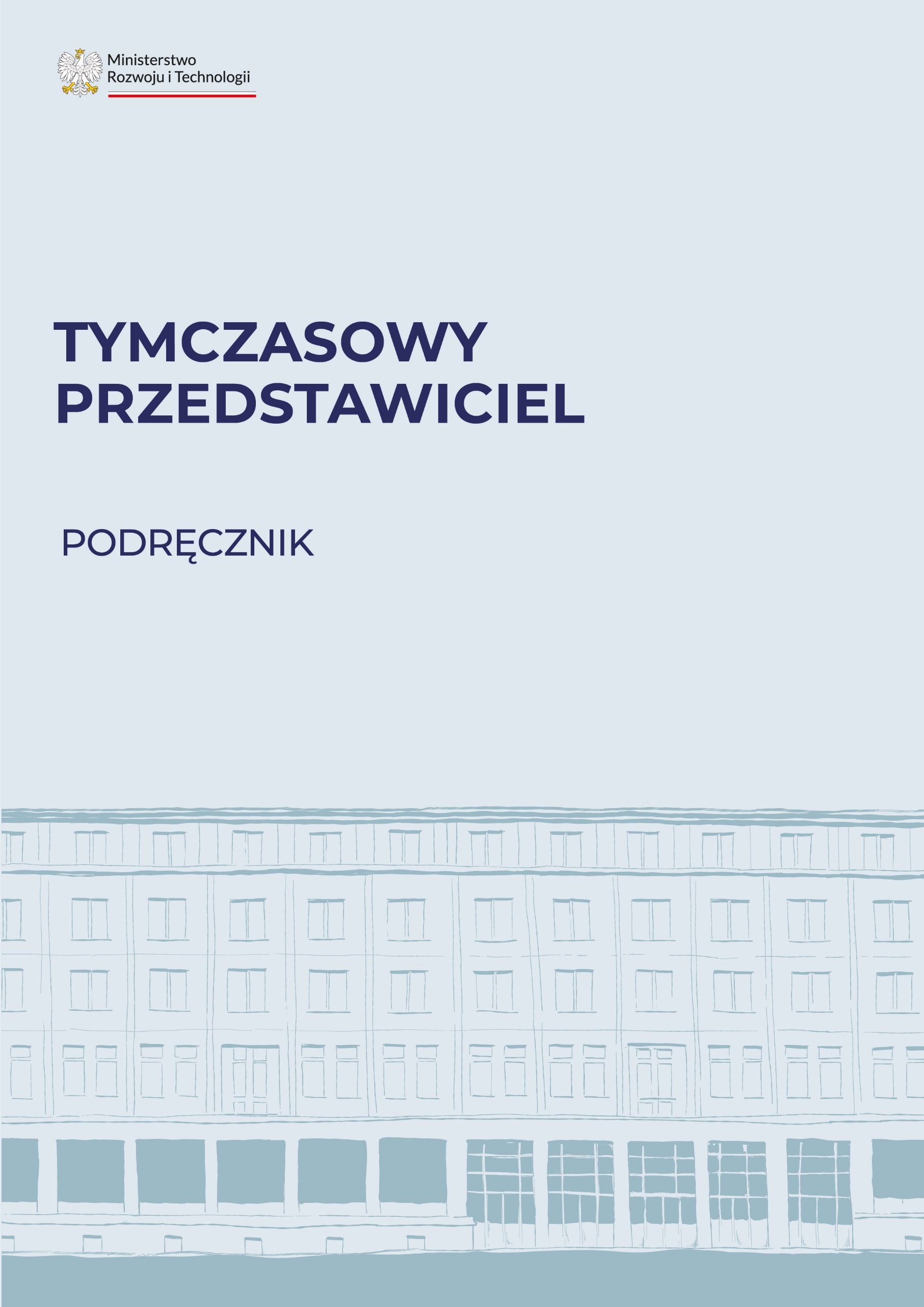 SPIS TREŚCI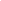 WSTĘP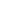 Tymczasowy przedstawiciel to osoba, która zarządza spadkiem w zakresie udziału w przedsiębiorstwie, który należał do małżonka przedsiębiorcy, wykonującego we własnym imieniu działalność gospodarczą na podstawie wpisu do CEIDG. Posiadanie udziałów w przedsiębiorstwie przez małżonka przedsiębiorcy może wynikać z różnych przyczyn, np. z łączącej małżonków wspólności majątkowej. Niekiedy wykonywanie praw z tego udziału jest konieczne dla bieżącej działalności przedsiębiorstwa albo podjęcia kluczowych decyzji wpływających na jego działalność, a nawet dalsze istnienie. Zarządzanie tym udziałem do czasu zakończenia spraw spadkowych i definitywnego określenia następcy prawnego udziału małżonka przedsiębiorcy ma ułatwić kontynuowanie wykonywania działalności gospodarczej przez osoby fizyczne.Przepisy o tymczasowym przedstawicielu znajdują się w rozdziale 11a „Tymczasowe wykonywanie praw z udziału małżonka przedsiębiorcy w przedsiębiorstwie” ustawy o zarządzie sukcesyjnym przedsiębiorstwem osoby fizycznej i innych ułatwieniach związanych z sukcesją przedsiębiorstw.KIEDY MOŻNA POWOŁAĆ TYMCZASOWEGO PRZEDSTAWICIELA?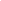 Tymczasowego przedstawiciela można powołać:po śmierci małżonka przedsiębiorcy;jeżeli w chwili śmierci małżonka przedsiębiorcy wpisanego do CEIDG, przedsiębiorstwo w całości należało do małżonków.Przez przedsiębiorstwo rozumie się zorganizowany zespół składników niematerialnych i materialnych przeznaczonym do prowadzenia działalności gospodarczej, w tym: oznaczenie indywidualizujące przedsiębiorstwo lub jego wyodrębnione części (nazwa przedsiębiorstwa);własność nieruchomości lub ruchomości, w tym urządzeń, materiałów, towarów i wyrobów, oraz inne prawa rzeczowe do nieruchomości lub ruchomości;prawa wynikające z umów najmu i dzierżawy nieruchomości lub ruchomości oraz prawa do korzystania z nieruchomości lub ruchomości wynikające z innych stosunków prawnych;wierzytelności, prawa z papierów wartościowych i środki pieniężne;koncesje, licencje i zezwolenia;patenty i inne prawa własności przemysłowej;majątkowe prawa autorskie i majątkowe prawa pokrewne;tajemnice przedsiębiorstwa;księgi i dokumenty związane z prowadzeniem działalności gospodarczej.Udział w przedsiębiorstwie małżonka przedsiębiorcy obejmuje składniki niematerialne i materialne, przeznaczone do wykonywania działalności gospodarczej przez przedsiębiorcę, stanowiące mienie małżonka przedsiębiorcy w chwili jego śmierci. Właścicielem udziału w przedsiębiorstwie po śmierci małżonka przedsiębiorcy może być: osoba, która zgodnie z prawomocnym postanowieniem o stwierdzeniu nabycia spadku, zarejestrowanym aktem poświadczenia dziedziczenia albo europejskim poświadczeniem spadkowym, nabyła składniki niematerialne i materialne przedsiębiorstwa, na podstawie powołania do spadku z ustawy albo testamentu albo nabyła przedsiębiorstwo albo udział w przedsiębiorstwie na podstawie zapisu windykacyjnego; przedsiębiorca, któremu przysługuje pozostały udział w przedsiębiorstwie; osoba, która nabyła udział w przedsiębiorstwie bezpośrednio od osób wymienionych wyżej, w tym osoba prawna albo jednostka organizacyjna, do której wniesiono udział w przedsiębiorstwie tytułem wkładu – w przypadku gdy po śmierci małżonka przedsiębiorcy nastąpiło zbycie tego udziału. Ważne!Wielkość udziałów małżonków w przedsiębiorstwie ustala się według wielkości udziałów spadkowych lub udziałów we współwłasności przedsiębiorstwa.Ważne! Tymczasowego przedstawiciela można powołać także do sprawowania zarządu udziałem w przedsiębiorstwie, gdy jest przedmiotem zapisu windykacyjnego. Zarząd może trwać do chwili objęcia we władanie tego przedmiotu przez osobę, na której rzecz uczyniono zapis windykacyjny. Ważne! Nie ma terminu na powołanie tymczasowego przedstawiciela ani terminu, po upływie którego tymczasowy przedstawiciel powinien zakończyć pełnienie swojej funkcji. Ustawowo określono jedynie przypadki, których zajście powoduje brak dalszej potrzeby działania tymczasowego przedstawiciela (por. Zaprzestanie pełnienia funkcji przez tymczasowego przedstawiciela i wygaśnięcie tymczasowego przedstawicielstwa).Podstawa prawna: art. 60a ustawy o zarządzie sukcesyjnym przedsiębiorstwem osoby fizycznej i innych ułatwieniach związanych z  sukcesją przedsiębiorstw oraz art. 331 i art. 551 Kodeksu cywilnegoKTO MOŻE BYĆ TYMCZASOWYM PRZEDSTAWICIELEM?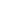 Tymczasowym przedstawicielem może być wyłącznie osoba fizyczna, która ma pełną zdolność do czynności prawnych.Funkcję tymczasowego przedstawiciela w jednym czasie może pełnić tylko jedna  osoba.Podstawa prawna: art. 60e ustawy o zarządzie sukcesyjnym przedsiębiorstwem osoby fizycznej i innych ułatwieniach związanych z  sukcesją przedsiębiorstwPRAWA I OBOWIĄZKI TYMCZASOWEGO PRZEDSTAWICIELA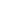 Tymczasowy przedstawiciel wykonuje prawa z udziału małżonka 
w przedsiębiorstwie. Tymczasowy przedstawiciel powinien:zarządzać majątkiem spadkowym w zakresie praw z udziału małżonka przedsiębiorcy w przedsiębiorstwie, spłacić długi spadkowe, a następnie wydać spadkobiercom majątek spadkowy zgodnie z wolą spadkodawcy i z ustawą, a w każdym razie niezwłocznie po dokonaniu działu spadku;wydać osobie, na której rzecz został uczyniony zapis windykacyjny obejmujący, przedmiot tego zapisu. Tymczasowy przedstawiciel może dokonywać wszelkich czynności prawnych, faktycznych i proceduralnych związanych z udziałem małżonka przedsiębiorcy w przedsiębiorstwie.W zakresie spraw sądowych tymczasowy przedstawiciel może pozywać i być pozywany w sprawach wynikających z zarządu spadkiem w zakresie praw z udziału małżonka przedsiębiorcy w przedsiębiorstwie. Może również pozywać w sprawach o prawa należące do spadku i być pozwany w sprawach o długi spadkowe w zakresie praw z udziału małżonka przedsiębiorcy w przedsiębiorstwie. Tymczasowy przedstawiciel ma obowiązek informacyjny w toku pełnienia swojej funkcji i obowiązek złożenia sprawozdania po zakończeniu swojej funkcji swoim mocodawcom.Tymczasowego przedstawicielowi przysługuje wynagrodzenie (por. Koszty zarządu tymczasowego przedstawiciela).Ważne! W przypadku gdy ustanowiono kuratora spadku i tymczasowego przedstawiciela po śmierci małżonka przedsiębiorcy zarząd sprawowany przez kuratora spadku nie obejmuje udziału małżonka w przedsiębiorstwie. Tymczasowy przedstawiciel jest wówczas jedyną osobą sprawującą zarząd udziałem w przedsiębiorstwie.Podstawa prawna: art. 60b i art. 60c ustawy o zarządzie sukcesyjnym przedsiębiorstwem osoby fizycznej i innych ułatwieniach związanych z  sukcesją przedsiębiorstw oraz art. 740 Kodeksu cywilnegoUSTANOWIENIE TYMCZASOWEGO PRZEDSTAWICIELSTWA I POWOŁANIE TYMCZASOWEGO PRZEDSTAWICIELA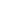 Do ustanowienia tymczasowego przedstawicielstwa jest konieczne:powołanie tymczasowego przedstawiciela w formie aktu notarialnego;wyrażenie zgody osoby powołanej na tymczasowego przedstawiciela na pełnienie tej funkcji. Tymczasowego przedstawiciela może powołać:przedsiębiorca, któremu przysługuje pozostały udział w przedsiębiorstwie, lubspadkobierca ustawowy małżonka przedsiębiorcy, który przyjął spadek,albospadkobierca testamentowy małżonka przedsiębiorcy, który przyjął spadek, albo zapisobierca windykacyjny, który przyjął zapis windykacyjny, jeżeli zgodnie z ogłoszonym testamentem przysługuje mu udział w  przedsiębiorstwie.Ważne! Tymczasowego przedstawiciela można powołać, gdy zgodę na jego powołanie wyrażą uprawnione osoby, którym łącznie przysługuje udział większy niż 85/100 udziału małżonka przedsiębiorcy w przedsiębiorstwie. Zgoda musi być wyrażona w formie aktu notarialnego.Ważne! Po uprawomocnieniu się postanowienia o stwierdzeniu nabycia spadku, zarejestrowaniu aktu poświadczenia dziedziczenia albo wydaniu europejskiego poświadczenia spadkowego tymczasowego przedstawiciela może powołać wyłącznie właściciel udziału w przedsiębiorstwie.Ważne! Jeżeli nie zostało wydane prawomocne postanowienie o stwierdzeniu nabycia spadku, nie został zarejestrowany akt poświadczenia dziedziczenia ani nie zostało wydane europejskie poświadczenie spadkowe, wielkość udziałów w udziale małżonka przedsiębiorcy w przedsiębiorstwie ustala się przy uwzględnieniu wszystkich znanych osobie powołującej tymczasowego przedstawiciela osób, którym w chwili jego powołania przysługuje udział w udziale zmarłego małżonka przedsiębiorcy w przedsiębiorstwie. Oświadczenia składane przed notariuszem dotyczące kręgu spadkobierców i istnienia testamentu składa się pod rygorem odpowiedzialności za składanie fałszywych oświadczeń, tj. odpowiedzialności z art. 233 § 6 Kodeksu karnego.Ważne! Powołanie tymczasowego przedstawiciela albo wyrażenie zgody na jego powołanie przedstawiciela ustawowego osoby, która nie ma zdolności do czynności prawnych albo której zdolność do czynności prawnych jest ograniczona, nie wymaga zezwolenia sądu opiekuńczego. Dziecko pozostające pod władzą rodzicielską może być w takim przypadku reprezentowane przez rodzica, a osoba pozostająca pod opieką – przez opiekuna. Ważne! W przypadku gdy działa wykonawca testamentu, nie można powołać tymczasowego przedstawiciela. Powołanie jest możliwe dopiero po zaprzestaniu pełnienia funkcji przez wykonawcę testamentu.Ważne! Tymczasowego przedstawiciela nie zgłasza się do CEIDG ani innej ewidencji czy rejestru.Podstawa prawna: art. 60e ustawy o zarządzie sukcesyjnym przedsiębiorstwem osoby fizycznej i innych ułatwieniach związanych z sukcesją przedsiębiorstw oraz art. 233 § 6 Kodeksu karnegoODWOŁANIE TYMCZASOWEGO PRZEDSTAWICIELA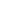 Tymczasowego przedstawiciela może odwołać:przedsiębiorca, któremu przysługuje pozostały udział w przedsiębiorstwie, lubspadkobierca ustawowy małżonka przedsiębiorcy, który przyjął spadek, albospadkobierca testamentowy małżonka przedsiębiorcy, który przyjął spadek,   albo zapisobierca windykacyjny, który przyjął zapis windykacyjny,   jeżeli  zgodnie z ogłoszonym testamentem przysługuje mu udział  przedsiębiorstwie.Ważne! Tymczasowego przedstawiciela można odwołać, gdy zgodę na jego odwołanie wyrażą uprawnione osoby, którym łącznie przysługuje udział większy niż 1/2 udziału w udziale małżonka przedsiębiorcy w przedsiębiorstwie. Zgoda musi być wyrażona w formie aktu notarialnego.Ważne! Po uprawomocnieniu się postanowienia o stwierdzeniu nabycia spadku, zarejestrowaniu aktu poświadczenia dziedziczenia albo wydaniu europejskiego poświadczenia spadkowego tymczasowego przedstawiciela może odwołać wyłącznie właściciel udziału w przedsiębiorstwie.Ważne! Jeżeli nie zostało wydane prawomocne postanowienie o stwierdzeniu nabycia spadku, nie został zarejestrowany akt poświadczenia dziedziczenia ani nie zostało wydane europejskie poświadczenie spadkowe, wielkość udziałów w udziale małżonka przedsiębiorcy w przedsiębiorstwie ustala się przy uwzględnieniu wszystkich znanych osobie odwołującej tymczasowego przedstawiciela osób, którym w chwili jego powołania przysługuje udział w udziale zmarłego małżonka przedsiębiorcy w przedsiębiorstwie. Oświadczenia składane przed notariuszem dotyczące kręgu spadkobierców i istnienia testamentu składa się pod rygorem odpowiedzialności za składanie fałszywych oświadczeń, tj. odpowiedzialności z  art. 233 § 6 Kodeksu karnego.Ważne! Odwołanie tymczasowego przedstawiciela albo wyrażenie zgody na jego odwołanie przedstawiciela ustawowego osoby, która nie ma zdolności do czynności prawnych albo której zdolność do czynności prawnych jest ograniczona, nie  wymaga zezwolenia sądu opiekuńczego. Dziecko pozostające pod władzą rodzicielską może być w takim przypadku reprezentowane przez rodzica, a osoba pozostająca pod opieką – przez opiekuna. Po odwołaniu tymczasowego przedstawiciela można powołać kolejnego tymczasowego przedstawiciela.Podstawa prawna: art. 60g ust. 1 ustawy o zarządzie sukcesyjnym przedsiębiorstwem osoby fizycznej i innych ułatwieniach związanych z  sukcesją przedsiębiorstwREZYGNACJA TYMCZASOWEGO PRZEDSTAWICIELA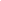 Tymczasowy przedstawiciel może zrezygnować z pełnienia funkcji, składając oświadczenie przed notariuszem. Ważne! Po złożeniu rezygnacji tymczasowy przedstawiciel jest obowiązany działać jeszcze przez dwa tygodnie, chyba że wcześniej został powołany kolejny tymczasowy przedstawiciel. Po rezygnacji tymczasowego przedstawiciela można powołać kolejnego tymczasowego przedstawiciela.Podstawa prawna: art. 60g ust. 2 ustawy o zarządzie sukcesyjnym przedsiębiorstwem osoby fizycznej i innych ułatwieniach związanych z  sukcesją przedsiębiorstwZAPRZESTANIE PEŁNIENIA FUNKCJI PRZEZ TYMCZASOWEGO PRZEDSTAWICIELA I WYGAŚNIĘCIE TYMCZASOWEGO PRZEDSTAWICIELSTWA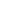 Tymczasowy przedstawiciel przestaje pełnić funkcję z: dniem śmierci; dniem ograniczenia lub utraty zdolności do czynności prawnych;chwilą odwołania; po upływie dwóch tygodni od złożenia rezygnacji, chyba że wcześniej został powołany kolejny tymczasowy przedstawiciel;dniem ogłoszenia testamentu, w którym spadkodawca powołał wykonawcę testamentu, jeżeli jego umocowanie obejmuje zarząd udziałem małżonka w przedsiębiorstwie – jednak nie później niż z dniem wygaśnięcia umocowania do pełnienia funkcji tymczasowego przedstawiciela. Tymczasowe przedstawicielstwo wygasa z: dniem uprawomocnienia się postanowienia o stwierdzeniu nabycia spadku, zarejestrowania aktu poświadczenia dziedziczenia albo wydania europejskiego poświadczenia spadkowego, jeżeli jeden spadkobierca albo zapisobierca windykacyjny nabył udział małżonka przedsiębiorcy w przedsiębiorstwie w całości; dniem nabycia udziału małżonka przedsiębiorcy w przedsiębiorstwie w całości przez jedną osobę;dniem dokonania działu spadku obejmującego udział małżonka przedsiębiorcy w przedsiębiorstwie. Po wygaśnięciu tymczasowego przedstawicielstwa nie można powołać kolejnego tymczasowego przedstawiciela.Podstawa prawna: art. 60f i art. 60h ustawy o zarządzie sukcesyjnym przedsiębiorstwem osoby fizycznej i innych ułatwieniach związanych z  sukcesją przedsiębiorstwKOSZTY ZARZĄDU TYMCZASOWEGO PRZEDSTAWICIELA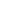 Wzajemne rozliczenia roszczeń między spadkobiercą lub zapisobiercą windykacyjnym a tymczasowym przedstawicielem wynikających ze sprawowania zarządu udziałem w przedsiębiorstwie odbywają się z odpowiednim uwzględnieniem przepisów Kodeksu cywilnego o zleceniu za wynagrodzeniem. Spadkobierca lub zapisobierca windykacyjny są zobowiązani zapłacić tymczasowemu przedstawicielowi wynagrodzenie oraz pokryć wydatki poczynione w celu należytego pełnienia swojej funkcji. Jeśli tymczasowy przedstawiciel nie miał ustalonej wysokości wynagrodzenia ani obwiązujących stawek wynagrodzenia, tymczasowemu przedstawicielowi należy się wynagrodzenie odpowiadające wykonanej pracy.Koszty zarządu udziałem w przedsiębiorstwie oraz wynagrodzenie tymczasowego przedstawiciela należą do długów spadkowych. Podstawa prawna: art. 60i ustawy o zarządzie sukcesyjnym przedsiębiorstwem osoby fizycznej i innych ułatwieniach związanych z  sukcesją przedsiębiorstwPOMNIEJSZENIE POŻYTKÓW I INNYCH PRZYCHODÓW Z  UDZIAŁU MAŁŻONKA PRZEDSIĘBIORCY W PRZEDSIĘBIORSTWIE O WYDATKI I CIĘŻARY 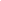 Pożytki i inne przychody z praw z udziału małżonka przedsiębiorcy w przedsiębiorstwie pomniejsza się o wydatki i ciężary związane z tymi prawami. Pożytki i inne przychody z przedsiębiorstwa przypadają współwłaścicielom, w tym przypadku przedsiębiorcy, spadkobiercy lub zapisobiercy windykacyjnemu, w stosunku do wielkości udziałów. W takim samym stosunku współwłaściciele ponoszą wydatki i ciężary związane z przedsiębiorstwem.Podstawa prawna: art. 60j ustawy o zarządzie sukcesyjnym przedsiębiorstwem osoby fizycznej i innych ułatwieniach związanych z sukcesją przedsiębiorstw i art. 207 Kodeksu cywilnegoCZYNNOŚCI PRZED NOTARIUSZEM DOTYCZĄCE TYMCZASOWEGO PRZEDSTAWICIELA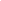 U notariusza powołuje się i odwołuje się tymczasowego przedstawiciela oraz składa się rezygnację z pełnienia funkcji tymczasowego przedstawiciela.Przed sporządzeniem aktu powołania tymczasowego przedstawiciela albo  odwołania tymczasowego przedstawiciela notariusz spisuje protokół w  zakresie dokonywanej czynności.Przed spisaniem protokołu notariusz poucza osoby biorące udział w spisywaniu protokołu o obowiązku ujawnienia wszelkich okoliczności objętych treścią protokołu oraz odpowiedzialności karnej za złożenie fałszywych oświadczeń.W protokole powołania albo odwołania tymczasowego przedstawiciela zamieszcza  się:żądanie sporządzenia aktu powołania albo odwołania tymczasowego przedstawiciela złożone przez: małżonka spadkodawcy, któremu przysługuje udział w przedsiębiorstwie, lub spadkobiercę ustawowego, który przyjął spadek, albo spadkobiercę testamentowego, który przyjął spadek, albo zapisobiercę windykacyjnego, który przyjął zapis windykacyjny, jeżeli zgodnie z ogłoszonym testamentem przysługuje mu udział w przedsiębiorstwie – bez względu na to, czy zostało wydane prawomocne postanowienie o stwierdzeniu nabycia spadku, nie  został zarejestrowany akt poświadczenia dziedziczenia ani nie zostało wydane europejskie poświadczenie spadkowe, osobę, która nabyła udział w przedsiębiorstwie bezpośrednio od spadkobiercy albo zapisobiercy windykacyjnego, w tym osobę prawną albo jednostkę organizacyjną, o której mowa w art. 331 § 1 Kodeksu cywilnego, do której wniesiono udział w przedsiębiorstwie tytułem wkładu - w przypadku gdy po śmierci małżonka przedsiębiorcy nastąpiło zbycie udziału w tym przedsiębiorstwie, pod warunkiem że zostało wydane prawomocne postanowienie o stwierdzeniu nabycia spadku, został zarejestrowany akt poświadczenia dziedziczenia albo zostało wydane europejskie poświadczenie  spadkowe; oświadczenie osoby albo osób występujących z żądaniem o: powołaniu albo odwołaniu tymczasowego przedstawiciela, przysługującym jej albo im udziale w przedsiębiorstwie oraz znanych innych osobach, którym przysługuje udział w przedsiębiorstwie; oświadczenia małżonka spadkodawcy, spadkobiercy lub zapisobiercy windykacyjnego o: istnieniu lub nieistnieniu osób, które wyłączałyby znanych spadkobierców od  dziedziczenia lub dziedziczyłyby wraz z nimi, znanych testamentach spadkodawcy lub braku takich testamentów; oświadczenia osób, którym łącznie przysługuje udział w udziale małżonka przedsiębiorcy w przedsiębiorstwie większy niż 85/100 w przypadku powołania albo 1/2 w przypadku odwołania, o zgodzie na powołanie albo odwołanie tymczasowego przedstawiciela, a jeżeli oświadczenia te zostały już uprzednio złożone - informację o dacie, miejscu i treści złożonych oświadczeń;oświadczenie osoby powołanej na tymczasowego przedstawiciela o wyrażeniu zgody na pełnienie tej funkcji, a jeżeli oświadczenie to zostało już uprzednio złożone - informację o dacie, miejscu i treści złożonego oświadczenia (dotyczy  powołania);wzmiankę o pouczeniu przez notariusza o odpowiedzialności karnej za złożenie fałszywych oświadczeń.Do protokołu powołania albo odwołania tymczasowego przedstawiciela notariusz  załącza:odpis aktu zgonu spadkodawcy albo odpis prawomocnego postanowienia o stwierdzeniu nabycia spadku albo wypis zarejestrowanego aktu poświadczenia dziedziczenia albo europejskiego poświadczenia spadkowego;wypisy aktów notarialnych obejmujących oświadczenia o zgodzie na powołanie albo odwołanie oraz zgodzie na objęcie funkcji, jeżeli oświadczenia te nie zostały zawarte w protokole powołania tymczasowego przedstawiciela.Akt powołania albo odwołania tymczasowego przedstawiciela powinien zawierać:dzień, miesiąc i rok oraz miejsce sporządzenia aktu;imię i nazwisko notariusza oraz siedzibę jego kancelarii, a jeżeli akt sporządziła osoba wyznaczona do zastępstwa notariusza lub upoważniona do dokonywania czynności notarialnych - ponadto imię i nazwisko tej osoby;imię i nazwisko spadkodawcy, firmę przedsiębiorcy i miejsce wykonywania przez przedsiębiorcę działalności gospodarczej wpisane do Centralnej Ewidencji i Informacji o Działalności Gospodarczej oraz numer identyfikacji podatkowej (NIP) przedsiębiorcy;imię i nazwisko oraz imiona rodziców osoby powołującej tymczasowego przedstawiciela, a także jej numer PESEL, jeżeli został nadany, a także wysokość przysługującego tej osobie udziału w przedsiębiorstwie; imiona i nazwiska oraz imiona rodziców osób, które wyraziły zgodę na powołanie tymczasowego przedstawiciela, oraz ich numery PESEL, jeżeli zostały nadane, a także wysokość przysługujących tym osobom udziałów w przedsiębiorstwie;wskazanie powołanego albo odwoływanego tymczasowego przedstawiciela przez podanie jego imienia i nazwiska, imion jego rodziców, numeru PESEL, jeżeli został nadany, albo daty urodzenia osoby nieposiadającej numeru PESEL, oraz adresu do doręczeń; powołanie protokołu powołania albo odwołania tymczasowego przedstawiciela;podpis notariusza.Jeżeli akt powołania albo odwołania jest sporządzony na dwóch lub więcej arkuszach, to arkusze te powinny być ponumerowane, parafowane i połączone.Akt powołania albo odwołania przed podpisaniem powinien być odczytany przez notariusza lub przez inną osobę w jego obecności. Przy odczytaniu aktu notariusz powinien się przekonać, że osoby biorące udział w czynności dokładnie rozumieją treść oraz znaczenie aktu, a akt jest zgodny z ich wolą. Na żądanie powinny być odczytane również załączniki do aktu.Ważne! Notariusz odmawia sporządzenia aktu powołania albo odwołania tymczasowego przedstawiciela, jeżeli w toku sporządzania protokołu ujawnią się okoliczności wskazujące na uzasadnione wątpliwości co do kręgu osób, którym przysługuje udział w przedsiębiorstwie, powodujące brak możliwości stwierdzenia, że  wymagana większość tych osób wyraziła zgodę na powołanie albo odwołanie tymczasowego przedstawiciela.U notariusza tymczasowy przedstawiciel może złożyć rezygnację. W takim przypadku tymczasowy przedstawiciel składa przed notariuszem do protokołu oświadczenie o rezygnacji z pełnienia funkcji.Protokół rezygnacji tymczasowego przedstawiciela powinien zawierać:imię i nazwisko spadkodawcy, firmę przedsiębiorcy i miejsce wykonywania przez przedsiębiorcę działalności gospodarczej wpisane do Centralnej Ewidencji i Informacji o Działalności Gospodarczej oraz jego NIP;imię i nazwisko oraz imiona rodziców tymczasowego przedstawiciela, a także jego numer PESEL, jeżeli został nadany;oświadczenie tymczasowego przedstawiciela o rezygnacji z pełnienia tej funkcji;oświadczenie tymczasowego przedstawiciela o znanych mu osobach, którym przysługuje udział w przedsiębiorstwie, i adresach ich zamieszkania;Ważne! O złożeniu oświadczenia o rezygnacji tymczasowego przedstawiciela z pełnienia funkcji notariusz niezwłocznie zawiadamia osoby, którym przysługuje udział w  przedsiębiorstwie.Ważne! W związku z czynnościami powołania, odwołania i rezygnacji tymczasowego przedstawiciela notariusz może zwracać się do organów administracji publicznej oraz organów wykonujących zadania z zakresu administracji publicznej o  udzielenie informacji lub wydanie dokumentów stanowiących dowód faktu istotnego dla sporządzenia aktu poświadczenia dziedziczenia. Notariusz może także zwrócić się do Ministra Sprawiedliwości o udzielenie tekstu właściwego prawa obcego. Celem ustalenia treści właściwego prawa obcego notariusz może zastosować także inne odpowiednie środki.Oryginały aktów powołania i odwołania tymczasowego przedstawiciela nie mogą być wydawane poza miejsce ich przechowywania.Do tych aktów stosuje się odpowiednio przepisy o wypisach, odpisach i wyciągach oraz przechowywaniu aktów notarialnych. Wypis aktu powołania albo odwołania może być wydany ponadto osobie, która wykaże istnienie interesu prawnego. W przypadku odmowy dokonania czynności notarialnych w omawianym zakresie albo wydania wypisu aktu powołania albo odwołania tymczasowego przedstawiciela osobie, która wykaże istnienie interesu prawnego, można wnieść, w terminie tygodnia od dnia doręczenia uzasadnienia odmowy, a gdy nie zażądała w przepisanym terminie doręczenia uzasadnienia odmowy - od dnia, w którym dowiedziała się o odmowie, zażalenie do sądu okręgowego właściwego ze względu na siedzibę kancelarii notariusza odmawiającego dokonania czynności notarialnej. Zażalenie wnosi się za pośrednictwem tego notariusza.Notariusz jest wówczas obowiązany ustosunkować się do zażalenia w terminie tygodnia i wraz z zażaleniem przedstawić swoje stanowisko sądowi oraz doręczyć je osobie zainteresowanej, chyba że sporządził i doręczył już tej osobie uzasadnienie  odmowy.Sąd rozpoznaje zażalenie na rozprawie, stosując odpowiednio przepisy Kodeksu postępowania cywilnego o postępowaniu nieprocesowym.Notariusz może, jeżeli uzna zażalenie za słuszne, dokonać czynności notarialnej. W tym przypadku nie nadaje zażaleniu dalszego biegu.Ważne!Notariusz na żądanie sądu, prokuratora, dyrektora izby administracji skarbowej oraz naczelnika urzędu skarbowego przesyła wypis aktu powołania albo odwołania tymczasowego przedstawiciela.Podstawa prawna: rozdział 3c Czynności dokonywane na podstawie ustawy o zarządzie sukcesyjnym przedsiębiorstwem osoby fizycznej i innych ułatwieniach związanych z sukcesją przedsiębiorstw, w szczególności art.  95zl Prawa o notariacieOPODATKOWANIE PRZYCHODÓW (DOCHODÓW) Z PRZEDSIĘBIORSTWA W OKRESIE PEŁNIENIA FUNKCJI PRZEZ TYMCZASOWEGO PRZEDSTAWICIELA 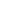 Co do zasady przychody kilku osób pochodzące ze wspólnego źródła, np. ze wspólnej własności, rozdziela się proporcjonalnie do ich prawa do udziału w zysku i każda osoba rozlicza podatek dochodowy samodzielnie.W okresie prowadzenia przedsiębiorstwa, w skład którego wchodzi udział zmarłego małżonka podatnika zarządzany przez tymczasowego przedstawiciela obowiązuje inna reguła. W takim przypadku całość przychodu z tytułu prowadzenia  przedsiębiorstwa podlega opodatkowaniu wyłącznie przez żyjącego  współmałżonka (dotychczasowego przedsiębiorcę).Przy rozliczaniu podatku dochodowego nie uwzględnia się więc prawa do udziału w  zysku  nabywców udziału zmarłego małżonka, czyli spadkobierców albo zapisobierców  windykacyjnych. Dla celów opodatkowania podatkiem dochodowym przyjmuje się, że żyjący współmałżonek (dotychczasowy przedsiębiorca) jest właścicielem całego przedsiębiorstwa, w tym również udziału zmarłego małżonka. Tak samo traktowane są inne nabyte w tym okresie składniki majątku przedsiębiorstwa, w szczególności w zakresie rozliczania kosztów uzyskania przychodów, wydatków niestanowiących kosztów uzyskania przychodów, zwolnień i ulg podatkowych oraz obniżenia dochodu, podstawy opodatkowania lub podatku. Tymczasowy przedstawiciel nie ma obowiązków w zakresie podatku dochodowego.Podstawa prawna: art. 8 ust. 9 i 10 ustawy o podatku dochodowym od  osób  fizycznych